Plébániai Est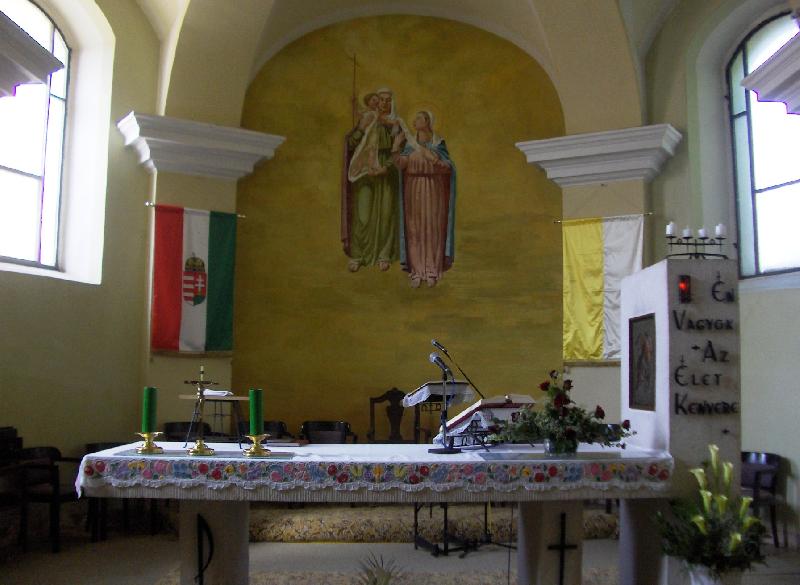 2018. december 23., 16.00 óraPalestrina kórusADVENTI HANGVERSENYEKatona Tiborkarnagy vezetésévelA hangverseny után agapé: beszélgetés a plébánia udvarán, a közösségi teremben tea, forralt bor, zsíros kenyér mellett